Job Hazard Analysis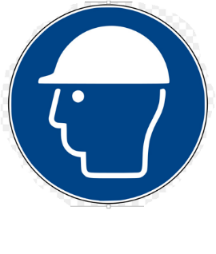 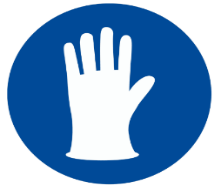 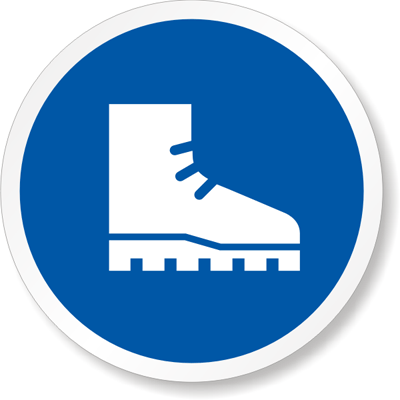 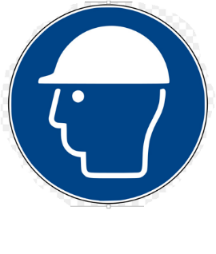 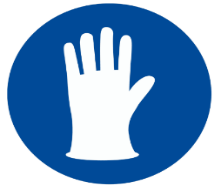 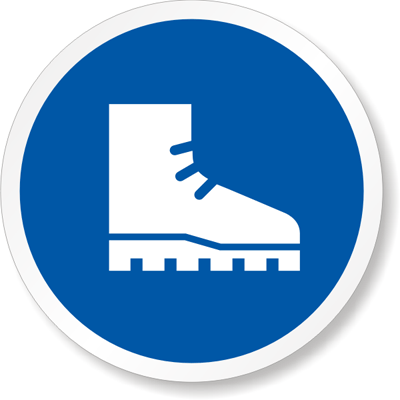 Trainings Required*/Recommended:Equipment/Tools/Chemicals Required for the Job:  Additional Information:Two person task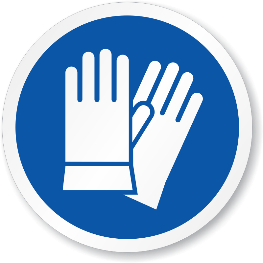 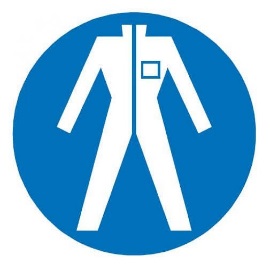 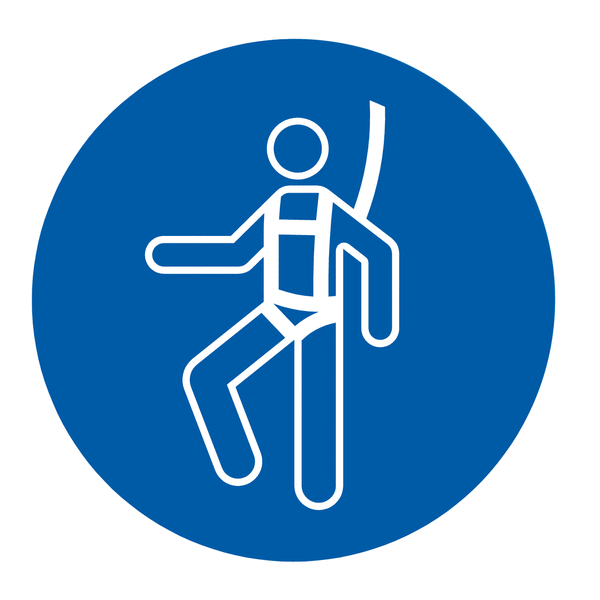 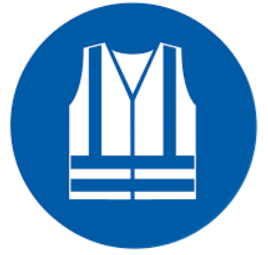 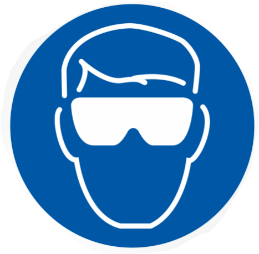 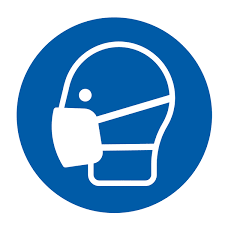 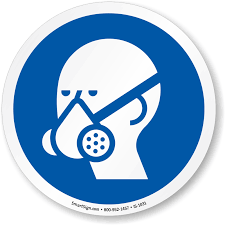 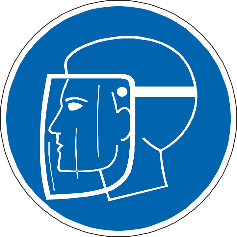 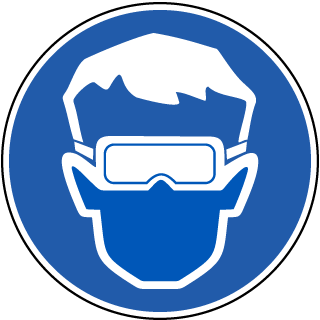 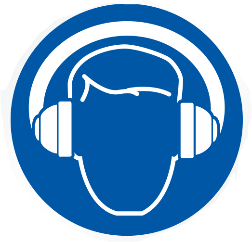 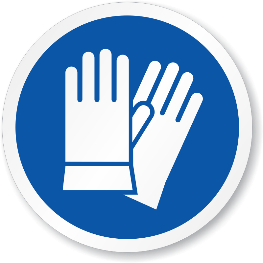 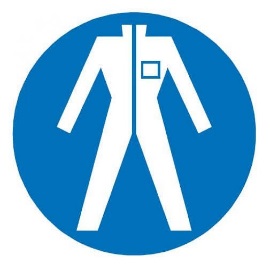 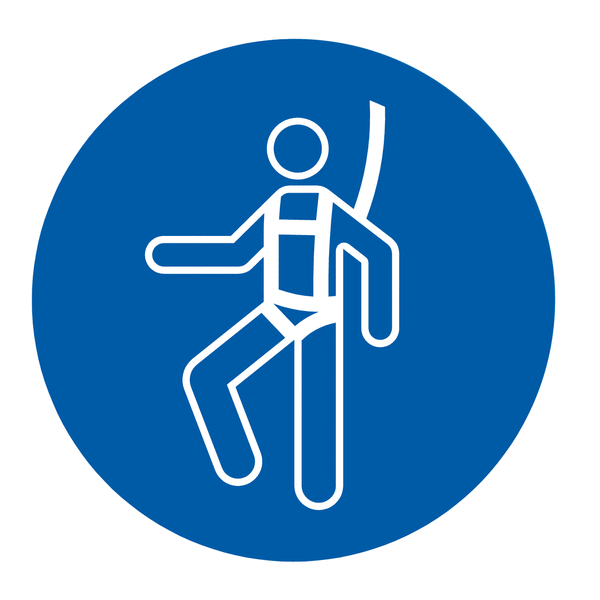 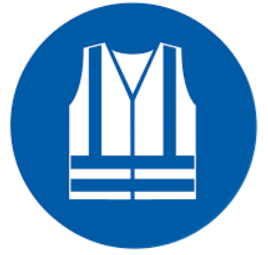 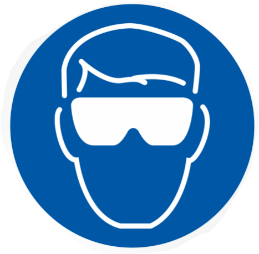 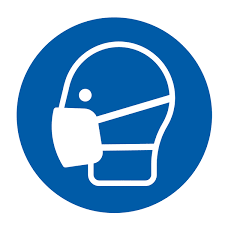 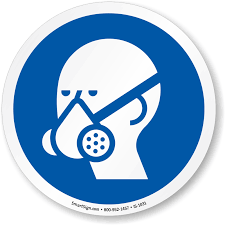 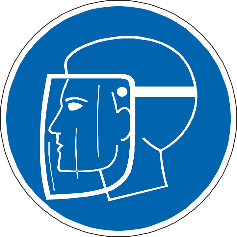 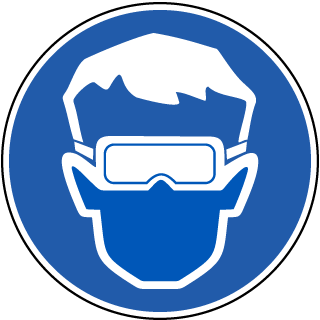 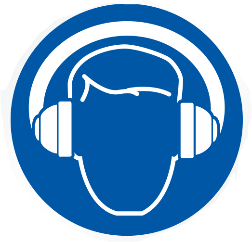 Task/Equipment:Department:Analyzed By:Date:StepsHazards PresentSafety Measures and ControlsWear heavy leather gloves